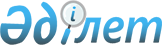 Об установлении публичного сервитута акционерному обществу "Казахтелеком"Постановление акимата города Аркалыка Костанайской области от 29 мая 2019 года № 207. Зарегистрировано Департаментом юстиции Костанайской области 30 мая 2019 года № 8492
      В соответствии со статьями 18, 69 Земельного кодекса Республики Казахстан от 20 июня 2003 года, статьей 31 Закона Республики Казахстан от 23 января 2001 года "О местном государственном управлении и самоуправлении в Республике Казахстан" акимат города Аркалыка ПОСТАНОВЛЯЕТ:
      1. Установить акционерному обществу "Казахтелеком" публичный сервитут для использования земельных участков в целях прокладки и эксплуатации волоконно-оптической линии связи на территории города Аркалыка общей площадью 6,2065 гектаров.
      2. Государственному учреждению "Отдел земельных отношений акимата города Аркалыка" в установленном законодательством Республики Казахстан порядке обеспечить:
      1) государственную регистрацию настоящего постановления в территориальном органе юстиции;
      2) в течение десяти календарных дней со дня государственной регистрации настоящего постановления направление его копии в бумажном и электронном виде на казахском и русском языках в Республиканское государственное предприятие на праве хозяйственного ведения "Институт законодательства и правовой информации Республики Казахстан" для официального опубликования и включения в Эталонный контрольный банк нормативных правовых актов Республики Казахстан;
      3) размещение настоящего постановления на интернет – ресурсе акимата города Аркалыка после его официального опубликования.
      3. Контроль за исполнением настоящего постановления возложить на курирующего заместителя акима города Аркалыка.
      4. Настоящее постановление вводится в действие по истечении десяти календарных дней после дня его первого официального опубликования.
					© 2012. РГП на ПХВ «Институт законодательства и правовой информации Республики Казахстан» Министерства юстиции Республики Казахстан
				